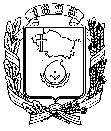 УПРАВЛЕНИЕ ОБРАЗОВАНИЯ АДМИНИСТРАЦИИ ГОРОДА НЕВИННОМЫССКАМуниципальное бюджетное дошкольное образовательное учреждение «Детский сад общеразвивающего вида № 40 «Светлячок» с приоритетным осуществлением социально-личностного направления развития воспитанников» города Невинномысска.ПРИКАЗ07.02.2023 г.							                             № 38/1Невинномысско переходе на применение Федеральной образовательной программы дошкольного образованияВ соответствии с Федеральным законом от 24.09.2022 № 371-ФЗ «О внесении изменений в Федеральный закон «Об образовании в Российской Федерации» и статью 1 Федерального закона «Об обязательных требованиях в Российской Федерации», в целях приведения основной образовательной программы дошкольного образования МБДОУ № 40 г. Невинномысска в соответствие с федеральной образовательной программой дошкольного образования.  ПРИКАЗЫВАЮ:1.Организовать в МБДОУ  работу по разработке ООП ДО на основе ФОП ДО с целью приведения ООП ДО в соответствие с ФОП ДО в срок до 01 сентября 2023 года.2.Утвердить состав рабочей группы по приведению ООП ДО в соответствие с ФОП ДО с 07.02.2023 года. (приложение 1).2.1. Рабочей группе:осуществлять свою деятельность в соответствии с планом-графиком, дорожной картой утвержденными настоящим приказом;руководствоваться в своей деятельности федеральной образовательной программой дошкольного образования, действующими нормативными актами, разъяснениями Министерства просвещения РФ, органов государственной власти субъектов РФ и местного самоуправления в сфере образования;при необходимости приглашать на заседания рабочей группы представителей администрации МБДОУ;  решать иные вопросы, неурегулированные настоящим приказом и планом графиком.3.Утвердить 	и 	ввести 	в 	действие 	с 	07.02.2023 	года: 3.1. Положение о рабочей группе по приведению ООП ДО в соответствие с ФОП ДО. (приложение 2).План-график по переходу к осуществлению деятельности с непосредственным полным применением ФОП ДО. (приложение 3).Дорожную карту по изучению ФОПДО (Федеральной государственной образовательной программы дошкольного образования). (приложение 4).4.Контрольисполнения настоящего приказа оставляю за собой.           Заведующий МБДОУ № 40	                            И.Н. Киреева